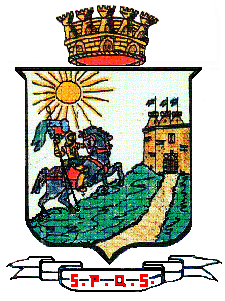 Comune di Sciacca(Libero Consorzio Comunale di Agrigento)2° SETTORE Finanze – Tributi – Servizi informatici – Autoparco – Controllo società partecipate – Affari SocialiAVVISO PUBBLICOPER MANIFESTAZIONE  DI INTERESSEPER INDAGINE DI MERCATO  AI FINI DELL'INDIVIDUAZIONE DEGLI OPERATORl ECONOMICI INTERESSATI ALLA FORNITURA DELLA APPLICAZIONI  (APP MOBILE) PER IL PAGAMENTO  DEL PARCHEGGIO  A PAGAMENTO  DA REMOTO. DISCIPLINA DEL REGIME AUTORIZZATORIOCIG ZA62EDD8B7IL DIRIGENTE DEL 2° SETTORERichiamati:la deliberazione di Giunta Comunale n. 118 del 09/10/2020 ad oggetto “Istituzione nel comune di Sciacca del servizio di sosta a pagamento in aree pubbliche”;la determinazione dirigenziale n. 312 del 20/10/2020 ad oggetto “Approvazione avviso pubblico per individuazione rivenditori di biglietti cartacei gratta e sosta per parcheggio a pagamento”.Considerato che:Il Comune di Sciacca intende gestire la sosta  a pagamento  dei circa 226 stalli (c.d. aree blu), anche con applicazioni informatiche;	II  Comune è interessato, altresì, ad ampliare gli strumenti  per il pagamento  della sosta anche con applicazioni sviluppate per apparati  di telefonia mobile  e pertanto intende affidare,  in forma non  esclusiva,  a   società  esperte nel  settore il  servizio   di pagamento dei  titoli  di sosta  tramite applicazioni per telefonia mobile;Che L'Autorità  Garante della Concorrenza  e del Mercato,  nella sua adunanza  del 10  giugno  2015,   ai  sensi  dell'articolo 22  della legge   10   ottobre  1990,   n.  287,   ha formulato  alcune osservazioni in  relazione alle  modalità   di affidamento  del  servizio di  pagamento della  sosta mediante smartphone evidenziando che la  contestuale offerta del  servizio  da parte di una   pluralità di operatori appare più  idonea rispetto all'affidamento  di un diritto di esclusiva a favore di un solo fornitore, ed ha invitato ad introdurre  un regime di tipo "autorizzatorio" in tale settore;RENDE NOTOChe  il   Comune di  Sciacca intende  espletare un'indagine  di  mercato attraverso  la manifestazione  di interesse ai fini dell'individuazione degli operatori economici  interessati  alla fornitura della APP MOBILE per il pagamento  del parcheggio  da remoto;Con  il presente avviso non è indetta alcuna procedura  di gara e non sono previste graduatorie  o attribuzione di punteggi;  si tratta semplicemente di  un'indagine conoscitiva finalizzata all'individuazione di operatori economici interessati alla fornitura della APP;L'Ente si riserva la possibilità di sospendere, modificare  o annullare, in tutto o in parte  il presente avviso, anche riguardo all'ubicazione ed al numero degli stalli di sosta a pagamento all'interno del comune di Sciacca,  e di  non  dar seguito alla procedura,  senza  che i  soggetti richiedenti  possano vantare alcuna pretesa, nonchè di procedere in presenza di un'unica manifestazione di interesse ritenuta valida;1- STAZIONE APPALTANTEComune di Sciacca Via Roma 13  - 92019 Sciacca (AG)  tel. 0925/20111 email/pec: protocollo@comunedisciacca.telecompost.it2 - OGGETTO DELL'AUTORIZZAZIONEPermettere:1) agli automobilisti,  beneficiando delle diverse tariffe previste (soste brevi, orarie, giornaliere, settimanali e mensili,  ecc.),  di effettuare  il  pagamento  della sosta  negli  stalli  blu all'interno  del  Comune di Sciacca mediante l'utilizzo di un'applicazione per smartphone;2)  agli operatori di  P.M.  e gli eventuali  Ausiliari del Traffico,  di essere dotati  di quanto necessario per  la  verifica sul   posto  ed  in  diretta,  del  pagamento in corso per la  compilazione degli atti/procedure di   competenza,   garantendo   ogni  assistenza   necessaria   all'integrazione del sistema di controllo con l'applicativo gestione delle contravvenzioni in uso al Comando;3)   all’ufficio   Finanziario   di essere dotato di quanto necessario per la  verifica  contabile  - in tempo reale - delle transazioni contabili,  anche in  corso,  e delle  statistiche  e degli importi complessivi afferenti l'occupazione  degli stalli di sosta a pagamento, effettuate su base mensile.Per l'espletamento del presente servizio non sono rilevabili rischi interferenziali di cui all'art. 97 comma  6 del D.Lgs. 50/2016;3- DURATA  E CONDIZIONI  DELL'AUTORIZZAZIONEL'autorizzazione avrà una durata di anni 1 (uno), con possibilità dell’Ente di rinnovo, in maniera esplicita, di un ulteriore anno. Esso è da intendersi servizio a titolo sperimentale, essendo la prima esperienza di attività. Si prevede comunque la facoltà di recesso in qualsiasi momento con preavviso di 180 gg.II  Comune riconoscerà al fornitore del servizio  un aggio del 7%  per ogni singola attivazione oraria della sosta.Le  spese di  pubblicità,  di integrazione/installazione  di  cartellonistica stradale,  di adesivi  da  apporre eventualmente sulle autovetture dei  clienti,  per indicare  l'adesione  al  servizio  in oggetto, sono a carico del fornitore del servizio.Si informa sin d'ora che per tale attività non sarà prevista alcuna forma di esclusiva.L’Operatore dovrà pagare al Comune la sosta da rivendere agli Utenti a titolo di
Tariffa per la sosta a tempo e a pagamento sulle strisce blu nelle Aree di
Parcheggio, comprando anticipatamente pacchetti di sosta.Avvertenze: L’Ente si riserva di sottoscrivere successiva convenzione per disciplinare ulteriori dettagli del servizio di che trattasi.4- VALORE STIMATOII  valore stimato dell'affidamento del servizio è pari ad €  14.000,00 lva Esclusa. Calcolato  nel seguente modo;a)   incasso medio annuale calcolato sulla stima elaborate dagli uffici;  € 400.000,00;b)  stimato  nel l’50%  di  tale importo,  quale incasso  tramite  nuovo sistema di  pagamento conapplicazione telefonica, e pertanto un importo di €. 200.000,00;c)   considerata la commissione (media) a carico  dell'ente, applicata dalla ditta gestore del Sistema  pari a 7% (settepercento)  per la sosta oraria effettuata;In   considerazione   del   calcolo  suddetto,   il    valore   di  stima   dell'affidamento può  cosi  essere specificatamente calcolato:€  200.000,00 x 7% (aggio)  =  €. 14.000,00 importo annuo dell'appalto,  escluso IVA;La suddetta  cifra è  da intendersi,  quale presunto totale del servizio suddivido tra le  aziende alle quale verrà affidato  il servizio.5-PROCEDURAL'Amministrazione, espleta la presente procedura di affidamento  diretto,  ai sensi dell'art.  36 c.  2    lett. a) del D.Lgs. 18/04/2016 n. 50, per affidamenti di importo inferiore a 40.000,00 euro;6- CRITERIO DI AGGIUDICAZIONE:Saranno ammesse al servizio,  le  società, le aziende,  risultanti in regola  con  i    requisiti di partecipazione richiesti,  di   cui   al  successivo punto  7  -  esplicitamente   indicati  nella  documentazione da presentare.Nel  caso di ammissione di piu’ società  che siano in regola con i   requisiti di partecipazione richiesti,  per questioni  di opportunità  e facilità di controllo sull'esecuzione del servizio, e sugli incassi,  l'affidamento  verrà affidato  solo ad un massimo di  due società, le quali opereranno contemporaneamente  per anni 1 (uno), rinnovabili, in maniera esplicita, per un ulteriore anno.La scelta delle società  a cui assegnare il servizio,  (nel caso di idoneità di più di due società) avverrà secondo l’ordine cronologico di arrivo al protocollo generale.Nel caso  in  cui pervenisse una sola  manifestazione  di interesse,  se giudicata  idonea,  a questa verrà affidato il  servizio per anni 1 (uno) ), rinnovabili, in maniera esplicita, per un ulteriore anno.Non saranno  ammesse,  successivamente  alla data di scadenza della manifestazione  di interesse,  altre ditte o società  per l'assunzione del servizio nel Comune di Sciacca.7-REQUISITI DI PARTECIPAZIONE:Le Ditte dovranno essere in  possesso dei seguenti requisiti,  esplicitamente  indicati  nella  documentazione da presentare e da allegare alla richiesta di manifestazione di interesse:a)  requisiti  di ordine generale,  di  cui  all'art.  80 del D.Lgs.  18/04/2016,  n.  50:  necessari   per  la partecipazione alle gare d'appalto: (ALLEGATO 2);b)   requisito  di  idoneità  professionale,  di  cui all'art.  83 del D.Lgs. 18/4/2066,  n.  50: iscrizione  alla Camera di Commercio  per attività corrispondente al servizio oggetto dell'appalto;c)   requisito  di qualificazione  tecnico-professionale,  di cui all'art.  83 del  D.Lgs.  18/4/2066,  n.  50: Dichiarazione   di  aver prestato,  regolarmente  e senza aver dato luogo  a  contestazioni,  servizi come quello in  oggetto negli  ultimi tre anni in  almeno due comuni  con  popolazione  uguale o superiore a 15.000 abitanti con indicazione delle date di inizio e degli importi gestiti (ALLEGATO 3);d) possesso di un applicativo software installato su palmari, tablet, smartphone   (non meno di due) per il controllo in tempo reale sullo stato della sosta degli Utenti, dispositivi da concedere gratuitamente (compresa la manutenzione o la sostituzione in caso di guasti)  all'Ente per l'intero periodo di affidamento del servizio (ALLEGATO 3);8 -TERMINI E MODALITA' DI PRESENTAZIONE DELLA MANIFESTAZIONE D'INTERESSELa  manifestazione  di interesse,  redatta  sul  modulo  predisposto  e allegato  al  presente avviso o  in conformità allo stesso  (ALLEGATO  1), dovrà essere debitamente compilato e sottoscritto dal legale rappresentante o soggetto munito di procura.La suddetta  manifestazione  di interesse dovrà pervenire, corredata della sopra indicata documentazione,  unitamente a fotocopia del documento  di identità del dichiarante tramite posta certificata, al seguente indirizzo:  protocollo@comunedisciacca.telecompost.ite dovrà riportare ad oggetto la   seguente  dicitura  "MANIFESTAZIONE   DI   INTERESSE   PER  INDAGINE  DE MERCATO AI FINI DELL'INDIVIDUAZIONE  DEGLI OPERATORI  ECONOMICI  INTERESSATI ALLA FORNITURA   DELLA   APP   PER   IL   PAGAMENTO   DEL   PARCHEGGIO   A   PAGAMENTO   DA REMOTO".Non saranno ammesse le società che non siano in possesso  dei requisiti di cui al punto 7).9 --AL.TRE  INFORMAZIONIII presente  avviso  viene   pubblicato    sul   sito   del  Comune  di   Sciacca,    alla   pagina 
www.comune.sciacca.ag.it nella sezione bandi e gare.II trattamento dei dati inviati dai soggetti interessati sarà effettuato conformemente alle disposizioni contenute nel D. Lgs. 51/2018 per finalità unicamente connesse alle procedure in argomento.L'accesso  agli atti  è disciplinato  dall'art.  53 del D.  Lgs.  50/2016 e dagli  art.  22 e seguenti della Legge 241/1990;Per ulteriori informazioni rivolgersi al Servizio Finanziario:telefono 0925/20111 email: parcheggi@comunedisciacca.it;II  Responsabile Unico del Procedimento   la Dott.ssa Margherita Bono.Sciacca,lìIl Responsabile del Servizio 						L’Amministrazione ComunaleALLEGATO 1: istanza manifestazione  di interesse;ALLEGATO 2: autocertificazione  art. 80 D. Lgs. 50/2016 – dichiarazione requisiti generali;ALLEGATO 3: autocertificazione  art. 80 D. Lgs. 50/2016 – dichiarazione requisiti tecnico professionali;